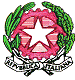   I S T I T U T O    C O M P R E N S I V O  " Villa Lina - Ritiro"Scuola ad indirizzo musicaleScuola Infanzia – Primaria – Scuola Sec. I gradoVia Sila 98121 – MESSINA - Tel.-Fax : 090.363578  Tel. 090.362387Cod. Mecc. MEIC871006 – meic871006@istruzione.it – www.icvillalinaritiro.gov.it c.f. 97093380836Comitato di Valutazione per la Valorizzazione dei docentiVerbale n .4Il giorno 14 luglio dell’anno 2017 alle ore 10.00 , giusta convocazione prot. 5533 del 12/07/2017, si riuniscono nell'Aula Magna del plesso Vann'Antò   i  Componenti del Comitato di Valutazione per discutere il seguente o.d.g.:1.Insediamento del comitato di valutazione dei docenti; 2.Verifica dei criteri per la valorizzazione del merito dei docenti ( art.1 comma 129 L. 10//2015) a.s. 2016/2017.Sono presenti:Dirigente Scolastico Prof.ssa Giovanna De FrancescoDirigente Scolastico Componente Esterno Prof.ssa Maria  MuscheràDocente  Prof.ssa Anna AprileDocente  Prof.ssa Lidia CalapsoDocente Prof. Carlo IannelloComponente genitori:  Sig.ra  Letteria MinutoliComponente genitori:  Sig.ra  Oliva GiuseppinaPresiede la seduta il Dirigente Scolastico  Giovanna De Francesco. Verbalizza  la Prof.ssa Anna Aprile. Si  passa al Primo  punto all'o.d.g. : Insediamento del comitato di valutazione dei docenti;Vista la delibera del consiglio d'istituto n.10 verbale n.1 con la quale viene nominata la sig.ra Oliva Giuseppina quale componente genitori del comitato di valutazione in sostituzione della sig.ra De Carlo Francesca, si insedia il Comitato di Valutazione. Si  passa al Secondo punto all'o.d.g. : Verifica dei criteri per la valorizzazione del merito dei docenti ( art.1 comma 129 L. 10//2015) a.s. 2016/2017;Dopo una breve discussione il comitato conferma i criteri  per la valorizzazione del merito dei docenti ( art.1 comma 129 L. 10//2015) a.s. 2016/2017;IL SEGRETARIO                                                                             IL PRESIDENTE